Mapa sociálně vyloučených lokalit, která může sloužit jako návod pro výběr, do které z výzev na sociální bydlení v IROP (34. výzva „Sociální bydlení“ nebo 35. výzva „Sociální bydlení pro sociálně vyloučené lokality“ ) žadatel podá žádost o dotaci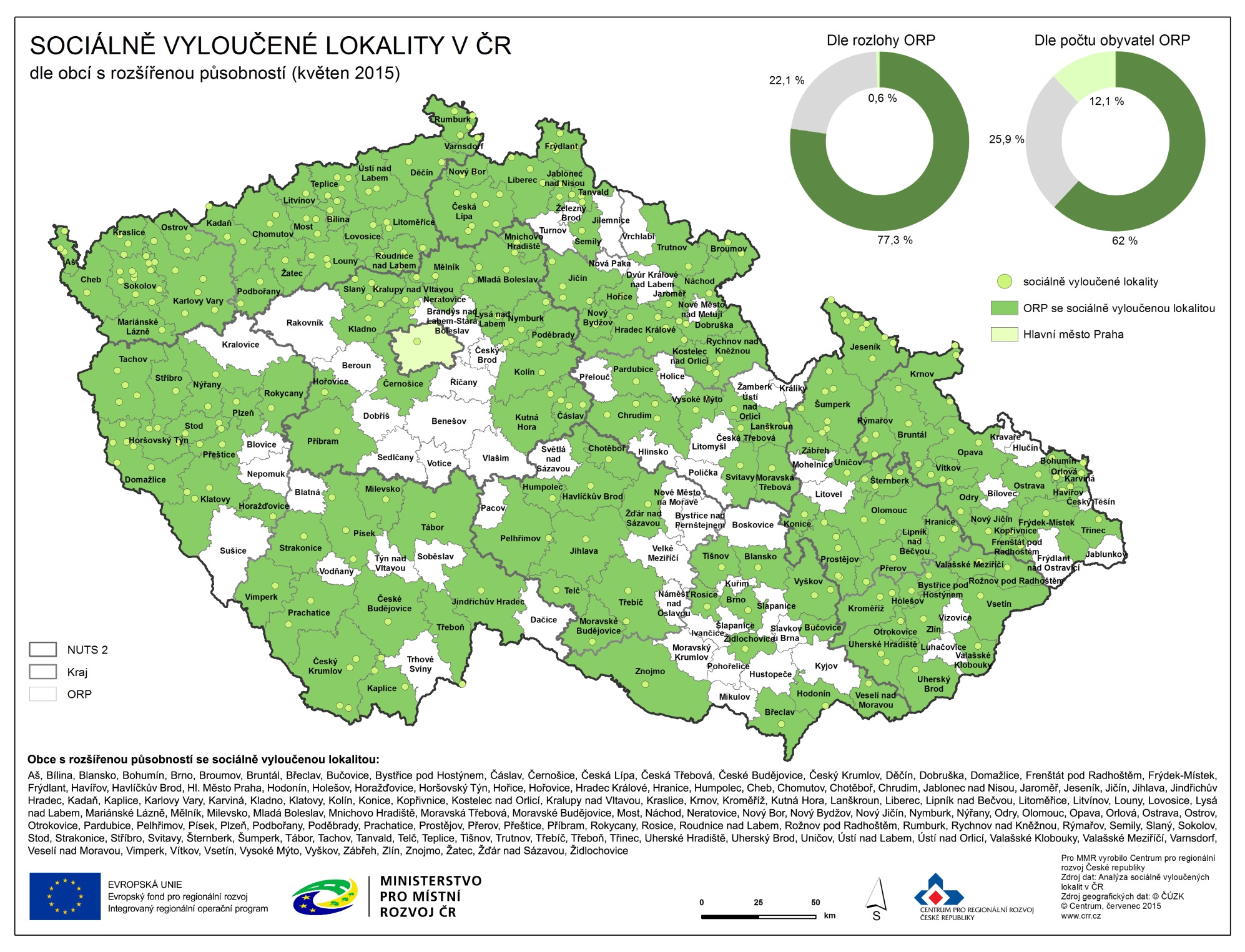 